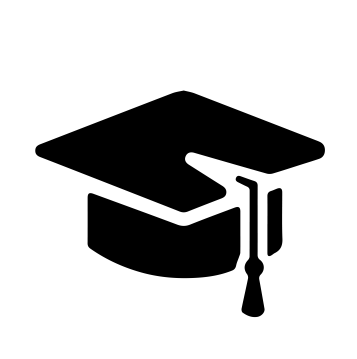 Всероссийский информационно – образовательный портал «Магистр»Веб – адрес сайта: https://magistr-r.ru/СМИ Серия ЭЛ № ФС 77 – 75609 от 19.04.2019г.(РОСКОМНАДЗОР, г. Москва)МОП СФО Сетевое издание «Магистр»ИНН 4205277233 ОГРН 1134205025349Председатель оргкомитета: Ирина Фёдоровна К.ТЛФ. 8-923-606-29-50Е -mail: metodmagistr@mail.ruИОР «Магистр»: Елена Владимировна В.Е -mail: magistr-centr@mail.ruГлавный редактор: Александр Сергеевич В.Е-mail: magistr-centr@magistr-r.ruИтогиПриказ №005 от 25.05.2023г.Викторина «Что мы знаем о Великой Отечественнойвойне»Викторина «Правила дорожного движения»Викторина «Основы безопасности жизнедеятельности»Викторина «Я знаю ПДД»Викторина «Времена года»Викторина «Умники и Умницы»Уважаемые участники, если по каким – либо причинам вы не получили электронные свидетельства в установленный срок (4 дня с момента регистрации), просьба обратиться для выяснения обстоятельств по электронной почте: metodmagistr@mail.ru№Населенный пункт, область, город.УчастникСтепень/ результат1Детская школа искусств №13, Полянская София АтомовнаПлющиков Александр АндреевичТерсинских Светлана Петровна, Г. Санкт - ПетербургСтолярова Мария, Маслова Ксения, Колокольцева Александра, Грязнова ЕлизаветаI№Населенный пункт, область, город.УчастникСтепень/ результат1Детская школа искусств №13, Полянская София АтомовнаПлющиков Александр АндреевичТерсинских Светлана Петровна, Г. Санкт - ПетербургСтолярова Мария, Маслова Ксения, Колокольцева Александра, Грязнова ЕлизаветаI№Населенный пункт, область, город.УчастникСтепень/ результат1Детская школа искусств №13, Полянская София АтомовнаПлющиков Александр АндреевичТерсинских Светлана Петровна, Г. Санкт - ПетербургСтолярова Мария, Маслова Ксения, Колокольцева Александра, Грязнова ЕлизаветаI№Населенный пункт, область, город.УчастникСтепень/ результат1МАДОУ Детский сад № 36 «Васильки», г. Октябрьский Республика Башкортостан, Шайбакова Олеся ТимиргалеевнаШарафутдинова Амалия Ильнуровна,Хамидуллина Камилла Робертовна,Хайруллина Виолетта Денисовна,Тобышев Айрат Рустамович,Зянгареев Данир Альбертович,Геворгян Арианна Кареновна,Геворгян Эмилия Арменовна,Багрова Оливия Александровна,Белков Макар Дмитриевич,Фаритов Рамзан РустемовичI№Населенный пункт, область, город.УчастникСтепень/ результат1МАДОУ «Детский сад № 10 «Аленький цветочек», Прокопьевск, Кемеровская область Косогорова Светлана НиколаевнаАвтушенко Анастасия КонстантиновнаВласова Ксения СергеевнаБубнов Кирилл ВитальевичСамуйлов Савелий ВалерьевичЖмулёва Варвара ПавловнаХананова Варвара РустамовнаЩербинин Артем Сергеевич,Труфакина Алина Александровна, Годун Никита Дмитриевич,Бобровников Михаил Владимирович, Бабкина Ева Алексеевна, Минаев Варлам Владимирович, Просвирнин Иван АлександровичI№Населенный пункт, область, город.УчастникСтепень/ результат1МБДОУ «ЦРР – д/с «Алгыс» с. Чыаппара», Баишева Анна Федосеевна, Копырина Саргылана МихайловнаТоскин Тумээ, Лыткин Айтал, Габышева Влада, Сокольникова Сайнаара, Дегтярева КыыдаанаI